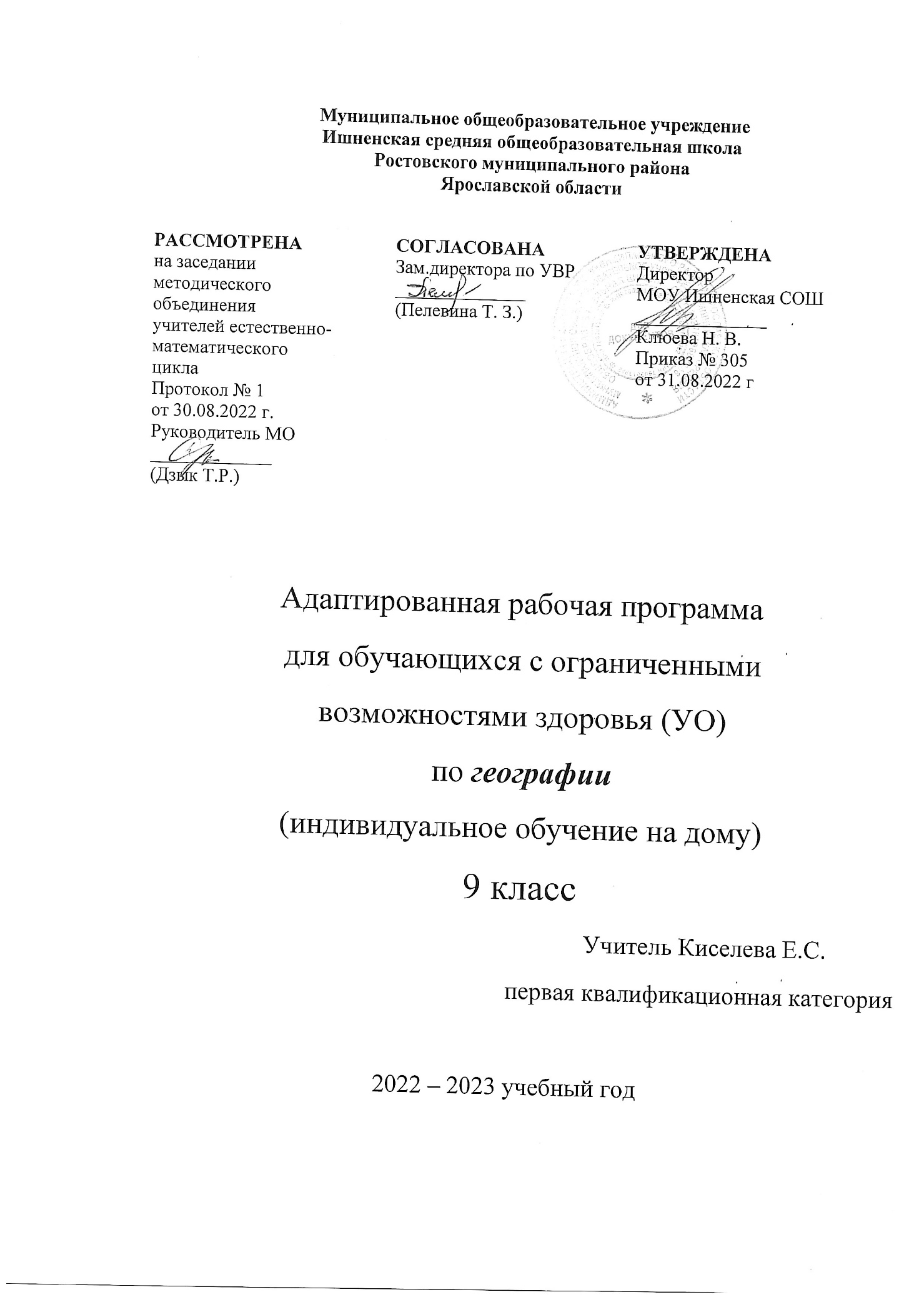 Пояснительная запискаАдаптированная рабочая программа предмета «География» разработана на основе нормативных документов:Федеральный закон "Об образовании в Российской Федерации" от 29.12.2012 N 273-ФЗ (ред. от 02.07.2021);Федеральный государственный образовательный стандарт обучающихся с умственной отсталостью (ФГОС О у/о), утвержденный приказом Министерства образования и науки Российской Федерации от 19 декабря 2014 г. №1599; ФГОС ООО (утвержден приказом Министерства образования и науки Российской Федерации от 17.12.2010 № 1897, изм. от: 29 декабря 2014 г., 31 декабря 2015 г., 11 дек 2020г);АООП ООО МОУ Ишненская СОШ (утв. приказом директора № 113 от 30.08.17 г.) Учебный план МОУ Ишненская СОШ (утв. приказом директора № 307 от 31.08.2022 г);Календарный учебный график МОУ Ишненская СОШ (утв. приказом директора № 308 от 31.08.2022);Положение о рабочей программе по ФГОС ООО (утв. приказом директора №243о/д от 27.08.2021 г);     Методическое письмо ГОАУ ИРО о преподавании учебных  предметов  в образовательных организациях Ярославской области в 2022/2023 уч. г.Рабочая программа В.В. Воронковой (Программы специальных (коррекционных) образовательных учреждений VIII вида. 5-9 классы. В 2-х сборниках. Сборник 1. М., «Владос», 2011)            Данная рабочая программа разработана с учётом психофизических особенностей ученика, учитывает особенности его познавательной деятельности, уровень речевого развития и адаптирована применительно к его способностям и возможностям. Программа направлены на всестороннее развитие личности учащегося, способствует его умственному развитию.Форма обучения - надомная.Программа ориентирована на использование в учебном процессе следующего учебника: Лифанова Т.М , Соломина Е.Н.  География материков и океанов,  9 кл. - М.: Просвещение, 2014Место предмета в учебном плане – 0,5 часа  в неделю, 17 часов в год.(34 урока по 0,5 часа)Цель: создание комплекса условий для максимального развития личности каждого ребёнка с нарушением интеллекта при изучении географии.Задачи:формирование элементарных географических представлений;развитие ключевых компетенций обучающихся (коммуникативные, информационные, кооперативные и др.);развитие любознательности, научного мировоззрения;формирование умений работать с географической картой, графической наглядностью;привитие любви к Родине, её природе, умение бережно относиться к природе своего края;привитие гражданских и патриотических чувств.Содержание курса  Политическая карта Евразии. Государства Евразии (обзор). Западная Европа. Великобритания (Соединенное Королевство Великобритании и Северной Ирландии). Франция (Французская Республика).  Германия (Федеративная Республика Германия). Австрия (Австрийская Республика). Швейцария (Швейцарская Конфедерация). Южная Европа.  Испания. Португалия (Португальская Республика).  Италия (Итальянская Республика). Греция (Греческая Республика). Северная Европа  Норвегия (Королевство Норвегия). Швеция (Королевство Швеция).  Финляндия (Финляндская Республика). Восточная Европа. .  Польша (Республика Польша). Чехия (Чешская Республика). Словакия (Словацкая Республика). Венгрия (Венгерская Республика). Румыния (Республика Румыния). Болгария (Республика Болгария). Эстония (Эстонская Республика). Латвия(Латвийская Республика). Литва (Литовская Республика). Белоруссия (Республика Беларусь). Украина. Молдавия (Республика Молдова).Центральная АзияКазахстан (Республика Казахстан). Узбекистан (Республика Узбекистан). Туркмения (Туркменистан).Киргизия (Кыргызстан).Таджикистан (Республика Таджикистан). Юго-Западная Азия. Грузия (Республика Грузия). Азербайджан (Азербайджанская Республика). Армения (Республика Армения). Турция (Республика Турция). Ирак (Республика Ирак). Иран (Исламская Республика Иран). Афганистан (Исламское Государство Афганистан).Южная Азия Индия (Республика Индия).Восточная Азия Китай (Китайская Народная Республика). Монголия (Монгольская Народная Республика). Корея (Корейская Народно-Демократическая Республика и Республика Корея).Япония.Юго-Восточная Азия Вьетнам (Социалистическая Республика Вьетнам). Лаос (Лаосская Народно-Демократическая Республика). Таиланд (Королевство Таиланд) или другие страны по выбору учителя.Россия Россия (Российская Федерация) — крупнейшее государство Евразии. Сухопутные и морские границы России (повторение).  Административное деление России (повторение). Столица, крупные города России. Обобщающий урок. Контрольная работа.Межпредметные  связиОбразование Российской империи. Образование и распад СССР. Суверенная Россия (история).Практические  работыОбозначение на контурной карте государств Евразии, их столиц и изученных городов.Нанесение границы Европы и Азии.Составление альбома «По странам и континентам».Свой край 1. История возникновения нашего края.2. Положение на карте области, края. Границы. Поверхность.3. Климат. Предсказание погоды по местным признакам. Народные приметы.4. Полезные ископаемые и почвы нашей местности.5. Реки, пруды, озера, каналы нашей местности. Водоснабжение нашего края питьевой водой. Охрана водоемов.6. Растительный мир нашего края (деревья, кустарники, травы, цветочно-декоративные растения, грибы, орехи, ягоды, лекарственные растения). Красная книга. Охрана растительного мира.7. Животный мир нашей местности. (Хищные и травоядные, дикие и сельскохозяйственные животные, птицы, рыбы, земноводные, насекомые). Вред природе, наносимый браконьерами. Красная книга. Охрана животных. Помощь зимующим птицам. Заповедники, заказники.8_Население нашего края (области). Его состав. Национальные обычаи, традиции, костюмы, фольклорные песни и танцы, национальная кухня.9. Промышленность нашей местности. Ближайшее промышленное предприятие, где могут работать выпускники школы.10. Специализация сельского хозяйства (растениеводство, животноводство, бахчеводство и т.п.).11. Транспорт нашего края (наземный, железнодорожный, авиационный, речной).12. Архитектурно-исторические и культурные памятники нашего края.13. Наш город (поселок, деревня). 14. Обобщающий урок «Моя малая Родина».Практические  работыНа карте своей области обозначить условными знаками, вырезанными из картона, месторождения полезных ископаемых, цветными кружками — областной и районные центры. Обозначить на контурной карте России свою область.З арисовать и подписать растения и животных, занесенных в Красную книгу области. Записать в тетрадь названия местных водоемов, форм земной поверхности, фамилии известных людей края. Межпредметные  связиСезонные изменения в природе (природоведение). История нашего края (история).Почвы, полезные ископаемые, водные ресурсы, растительный и животный мир, экологические проблемы (естествознание). Фольклор (музыка).Сфера быта, национальные блюда (СБО). Архитектурные памятники (изобразительная деятельность).1.Планируемые результаты обучения: учащиеся будут знать:  Географическое положение, столицы и характерные особенности изучаемых государств Евразии.  Границы, государственный строй и символику России.  Особенности географического положения своей местности, типичных представителей растительного и животного мира, основные мероприятия по охране природы в своем крае, правила поведения  в природе, меры безопасности при стихийных бедствиях.  Медицинские учреждения и отделы социальной защиты своей местности. учащиеся будут уметь:  Находить на политической карте Евразии, изучаемые государства и их столицы.  По иллюстрациям характерных достопримечательностей узнавать отдельные города Евразии.  Показать Россию на политических картах мира и Евразии.  Находить свою местность на карте России (политико-административной, физической и карте природных зон)  Давать не сложную характеристику природных условий и хозяйственных ресурсов своей местности , давать краткую  историческую справку о прошлом своего края.  Называть и показывать на иллюстрациях изученные культурные и исторические памятники своего края.  Правильно вести себя  в природе.Тематическое планирование Календарно- тематический план (34 урока по 0,5 часа)Учебно-методическое обеспечение курсаРабочая программа В.В. Воронковой (Программы специальных (коррекционных) образовательных учреждений VIII вида. 5-9 классы. В 2-х сборниках. Сборник 1. М., «Владос», 2011) Учебник: Лифанова Т.М , Соломина Е.Н.  География материков и океанов,  9 кл. - М.: Просвещение, 2014№ п/пРазделы программыКол-во уроков по 0,5 часа в неделю Реализация воспитательного потенциала урокаЦОР1.Введение 1 Воспитания интереса к предмету.https://resh.edu.ru/2.Западная Европа4Развитая мотивация учебной деятельности и личностного смысла учения, заинтересованность в приобретении и расширении знаний и способов действий, творческий подход к выполнению заданий.https://resh.edu.ru/https://uchebnik.mos.ru/catalogue3.Южная Европа2Рефлексивная самооценка, умение анализировать свои действия и управлять ими.  Установка  к работе на результат.https://resh.edu.ru/https://uchebnik.mos.ru/catalogue4.Северная Европа1Расширение  кругозора.Развитая мотивация учебной деятельности и личностного смысла учения, заинтересованность в приобретении и расширении знанийhttps://resh.edu.ru/https://uchebnik.mos.ru/catalogue5.Восточная Европа6Развитая мотивация учебной деятельности и личностного смысла учения, заинтересованность в приобретении и расширении знанийhttps://uchebnik.mos.ru/cataloguehttps://resh.edu.ru/6.Центральная Азия 2Развитая мотивация учебной деятельности и личностного смысла учения, заинтересованность в приобретении и расширении знанийhttps://uchebnik.mos.ru/cataloguehttps://resh.edu.ru/7.Юго-Западная Азия2Развитая мотивация учебной деятельности и личностного смысла учения, заинтересованность в приобретении и расширении знанийhttps://uchebnik.mos.ru/cataloguehttps://resh.edu.ru/8.Восточная Азия;3Развитая мотивация учебной деятельности и личностного смысла учения, заинтересованность в приобретении и расширении знанийhttps://uchebnik.mos.ru/cataloguehttps://resh.edu.ru/9.Юго-Восточная Азия3Развитая мотивация учебной деятельности и личностного смысла учения, заинтересованность в приобретении и расширении знанийhttps://uchebnik.mos.ru/cataloguehttps://resh.edu.ru/10.Россия2Заинтересованность в приобретении и расширении знанийhttps://resh.edu.ru/11.Свой край8Заинтересованность в приобретении и расширении знанийhttps://resh.edu.ru/Итого34№Тема урокаВыполнение практической части программыД.З.ДатаВВЕДЕНИЕ (1 час)ВВЕДЕНИЕ (1 час)ВВЕДЕНИЕ (1 час)ВВЕДЕНИЕ (1 час)ВВЕДЕНИЕ (1 час)Политическая карта Евразии. Государства Евразии.Практическая  работа №1 «Обозначение на к/к государств Западной Европы, их столиц»с. 3-4ЗАПАДНАЯ ЕВРОПА (4 часа)ЗАПАДНАЯ ЕВРОПА (4 часа)ЗАПАДНАЯ ЕВРОПА (4 часа)ЗАПАДНАЯ ЕВРОПА (4 часа)ЗАПАДНАЯ ЕВРОПА (4 часа)Великобритания: географическое положение, природа, экономика. население, культура, обычаи и традиции.Работа с политической и физической картой и с  картой населенияс. 5-14Франция: географическое положение, природа, экономика, население, культура, обычаи и традиции.Работа с политической и физической картой и с  картой населенияс. 15 - 22Германия. Австрия. Работа с политической и физической картойс. 22-31ШвейцарияРабота с политической и физической картойс..31-35ЮЖНАЯ ЕВРОПА (2часа)ЮЖНАЯ ЕВРОПА (2часа)ЮЖНАЯ ЕВРОПА (2часа)ЮЖНАЯ ЕВРОПА (2часа)ЮЖНАЯ ЕВРОПА (2часа)Королевство Испания, Португалия.Практическая  работа №2 «Обозначение на к/к государств Южной Европы, их столиц»с. 36-41Италия:  географическое положение, природа, экономика, население, культура, обычаи и традиции. Греция.Работа с политической и физической картой ис. 42-52СЕВЕРНАЯ ЕВРОПА (1 час)СЕВЕРНАЯ ЕВРОПА (1 час)СЕВЕРНАЯ ЕВРОПА (1 час)СЕВЕРНАЯ ЕВРОПА (1 час)СЕВЕРНАЯ ЕВРОПА (1 час)Королевство Норвегия. Королевство Швеция.Финляндия.Практическая  работа №3 «Обозначение на к/к государств Северной Европы, их столиц»Работа с политической и физической картойс. 55-65ВОСТОЧНАЯ ЕВРОПА (6часов)ВОСТОЧНАЯ ЕВРОПА (6часов)ВОСТОЧНАЯ ЕВРОПА (6часов)ВОСТОЧНАЯ ЕВРОПА (6часов)ВОСТОЧНАЯ ЕВРОПА (6часов)Польша, Чехия, Словакия. Венгрия.Практическая  работа №4 «Обозначение на к/к государств Восточной Европы, их столиц»с. 68-77Контрольная работа за четверть«Страны зарубежной Европы»Румыния, Болгария. Сербия и Черногория.  Работа с политической и физической картойс. 78-84Эстония. Латвия. Литва.Работа с политической и физической картойс. 84-94Белоруссия. Украина.Работа с политической и физической картойс. 95-102Республика Молдова.Работа с политической и физической картойс. 103-105ЦЕНТРАЛЬНАЯ АЗИЯ (2 часа)ЦЕНТРАЛЬНАЯ АЗИЯ (2 часа)ЦЕНТРАЛЬНАЯ АЗИЯ (2 часа)ЦЕНТРАЛЬНАЯ АЗИЯ (2 часа)ЦЕНТРАЛЬНАЯ АЗИЯ (2 часа)Казахстан. Узбекистан. Туркмения. Киргизия. Таджикистан.Практическая  работа №5 «Обозначение на к/к государств Центральной Азии, их столиц»с. 108-123Контрольная работа за четверть. «Страны центральной Азии»ЮГО-ЗАПАДНАЯ АЗИЯ (2 часа)ЮГО-ЗАПАДНАЯ АЗИЯ (2 часа)ЮГО-ЗАПАДНАЯ АЗИЯ (2 часа)ЮГО-ЗАПАДНАЯ АЗИЯ (2 часа)ЮГО-ЗАПАДНАЯ АЗИЯ (2 часа)Грузия. Азербайджан Армения. Турция.Практическая  работа №6 «Обозначение на к/к государств Юго-Западной Азии, их столиц»с. 127-143Республика Ирак. Исламская Республика Иран. Афганистан.Работа с политической и физической картойс. 144-151ЮЖНАЯ АЗИЯ (1 час)ЮЖНАЯ АЗИЯ (1 час)ЮЖНАЯ АЗИЯ (1 час)ЮЖНАЯ АЗИЯ (1 час)ЮЖНАЯ АЗИЯ (1 час)Индия: географическое положение, природа, экономика,  население, культура, обычаи и традиции.Практическая  работа №7 «Обозначение на к/к государств Южной Азии, их столиц»с. 154-157ВОСТОЧНАЯ АЗИЯ ( 3 часа)ВОСТОЧНАЯ АЗИЯ ( 3 часа)ВОСТОЧНАЯ АЗИЯ ( 3 часа)ВОСТОЧНАЯ АЗИЯ ( 3 часа)ВОСТОЧНАЯ АЗИЯ ( 3 часа)Китай: географическое положение, природа, экономика, население, культура, обычаи и традицииПрактическая  работа №8 «Обозначение на к/к государств Восточной Азии, их столиц»с. 162-166Монгольская Народная Республика. Корейская Народно-Демократическая Республика и Республика Корея.Работа с политической и физической картойс. 171-179Япония: географическое положение, природа, экономика,  население, культура, обычаи и традицииРабота с политической и физической картойс. 179-185ЮГО-ВОСТОЧНАЯ АЗИЯ (2 часа)ЮГО-ВОСТОЧНАЯ АЗИЯ (2 часа)ЮГО-ВОСТОЧНАЯ АЗИЯ (2 часа)ЮГО-ВОСТОЧНАЯ АЗИЯ (2 часа)ЮГО-ВОСТОЧНАЯ АЗИЯ (2 часа)Вьетнам. Таиланд. Лаос, Индонезия.Практическая  работа №9 «Обозначение на к/к государств Юго-Восточной Азии, их столиц»с. 190-193Контрольная работа по теме «Юго-восточная Азия»РОССИЯ (2 часа).РОССИЯ (2 часа).РОССИЯ (2 часа).РОССИЯ (2 часа).РОССИЯ (2 часа).Границы России. Россия – крупнейшее государство Евразии.Практическая  работа №10 «Обозначить на к/к границы России»с. 194-195Административное деление России. Столица, крупные города России. Обобщающий урок.Работа с физической картой Россиис.199-202СВОЙ КРАЙ (8часов)СВОЙ КРАЙ (8часов)СВОЙ КРАЙ (8часов)СВОЙ КРАЙ (8часов)СВОЙ КРАЙ (8часов)Географическое положение, история возникновения области Рельеф и полезные ископаемыеВычерчивание контура  НСО.Тетр.Климат. Предсказания погоды по местным признакам. Народные приметы. Внутренние воды  Ярославской области.  Тетр. Почвы  Ярославской области Растительный мир. Практическая  работа №12 «Обозначение на к/к внутренних вод ЯО»Тетр.Охрана растительного мира. Животный мир нашей местности.Тетр.Население области.Тетр.Промышленность. Сельское хозяйство. Транспорт.Тетр.Обобщающий урок по теме «Свой край»Тетр.Обобщающий урок по курсу: «География материков и океанов. Государства Евразии»Тетр.